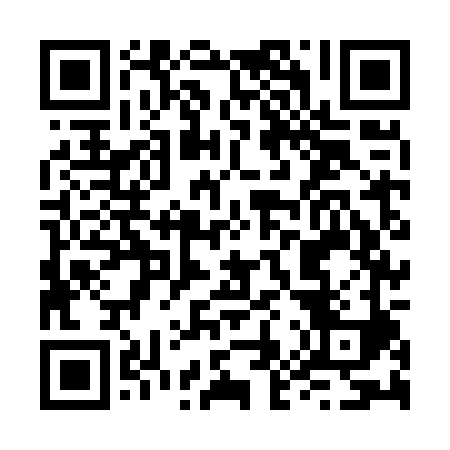 Ramadan times for Mingachevir, AzerbaijanMon 11 Mar 2024 - Wed 10 Apr 2024High Latitude Method: NonePrayer Calculation Method: Muslim World LeagueAsar Calculation Method: ShafiPrayer times provided by https://www.salahtimes.comDateDayFajrSuhurSunriseDhuhrAsrIftarMaghribIsha11Mon5:395:397:101:024:206:556:558:2012Tue5:375:377:081:024:206:566:568:2113Wed5:355:357:061:014:216:576:578:2314Thu5:345:347:051:014:216:586:588:2415Fri5:325:327:031:014:226:596:598:2516Sat5:305:307:021:004:237:007:008:2617Sun5:285:287:001:004:237:017:018:2718Mon5:275:276:581:004:247:027:028:2819Tue5:255:256:571:004:247:037:038:3020Wed5:235:236:5512:594:257:047:048:3121Thu5:215:216:5312:594:257:057:058:3222Fri5:195:196:5212:594:267:067:068:3323Sat5:185:186:5012:584:267:077:078:3424Sun5:165:166:4812:584:277:087:088:3625Mon5:145:146:4712:584:277:107:108:3726Tue5:125:126:4512:574:287:117:118:3827Wed5:105:106:4312:574:287:127:128:3928Thu5:085:086:4212:574:297:137:138:4029Fri5:075:076:4012:574:297:147:148:4230Sat5:055:056:3812:564:307:157:158:4331Sun5:035:036:3712:564:307:167:168:441Mon5:015:016:3512:564:307:177:178:452Tue4:594:596:3312:554:317:187:188:473Wed4:574:576:3212:554:317:197:198:484Thu4:554:556:3012:554:327:207:208:495Fri4:534:536:2912:544:327:217:218:516Sat4:524:526:2712:544:327:227:228:527Sun4:504:506:2512:544:337:237:238:538Mon4:484:486:2412:544:337:247:248:549Tue4:464:466:2212:534:347:257:258:5610Wed4:444:446:2012:534:347:267:268:57